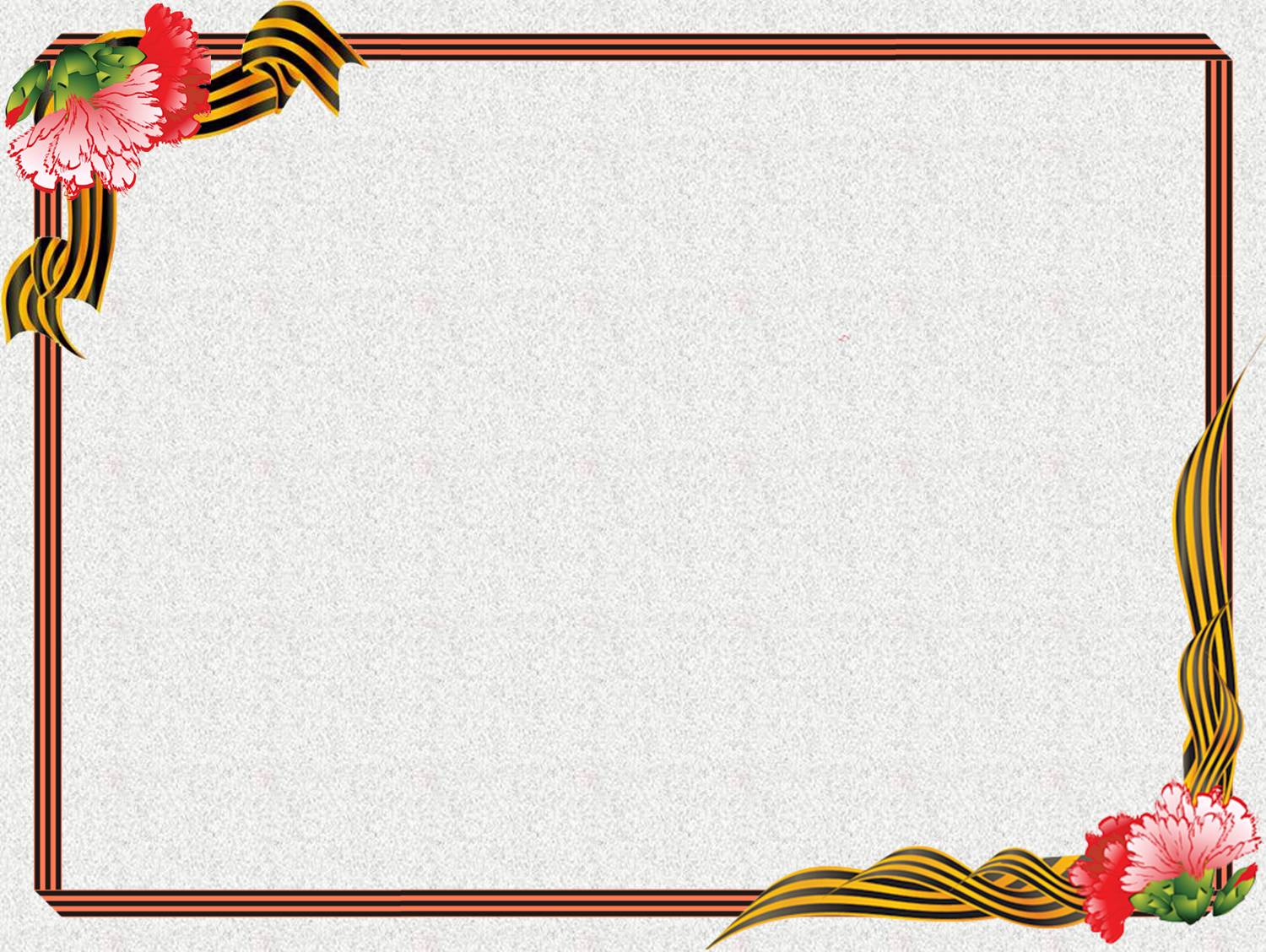 ГАВРИЛОВ АЛЕКСАНДР ПАНТЕЛЕЕВИЧ Родился 23 февраля 1923 года в селе Ильинка Кущевского района, Краснодарского края, в семье крестьянина, образование средне-специальное.Служил в рядах Советской Армии с 22 июня 1941 года по май 1948 года. В мае 1942 года окончил военную первоначальную летную школу, получив звание пилота с разрешением летать и обучать курсантов.После демобилизации Александр Пантелеевич работал инструктором Кущевского РК ВЛКСМ, инструктором райкома партии, инструктором парторганизации Красносельского М.Т.С.  ст. Степной.Учился в Совпартшколе. С октября 1960 года работал секретарем парткома совхоза «Кущевской». С февраля 1984 г работал начальником штаба ГО Кущевского совхоза.За участие в войне и ратный труд Гаврилов А.П. был награжден:Орден Октябрьской революцииОрдена Трудового Красного ЗнамениМедали участника ВОВИз воспоминаний Гаврилова Александра Пантелеевича«Меня, как и моих сверстников, направили на учебу в Астраханское военное авиационное училище. По окончании училища был направлен на фронт в качестве авиационного механика, обслуживал самолеты-штурмовики ИЛ-2. На фронте был с декабря 1943 года до Победы. Был на фронтах: 1-м Украинском и 3-м Украинском, командующим которых были Маршалы Советского Сюза И.С.Конев и Ф.И. Томбухин  .  Путь проходил: Киев, Белая Церковь, Винница, Одесса, Румыния, Болгария, Югославия, Венгрия, Австрия.Находясь в Болгарии в конце сентября 1944 года звено летчиков и механиков на самолетеИЛ-2 вылетело на аэродром в Габровицу .  По пути нам встретились три немецких истребителя. Механики находились в кабинах стрелков, где были крупнокалиберные пулеметы «Березина», но без боеприпасов. Немцы стали атаковать, и мы безоружные не могли отбиться Единственное, что у нас было-ракетницы. И вот из них мы и начали стрелять. Вылетая, ракеты создавали огненный шар. Немцы были ошарашены, неодумевая, очевидно, чем мы отбиваемся. Враги зашли на второй круг для атаки, мы вновь открыли о наши огонь. К счастью, в этот самый момент прилетели наши истребители. Отбив атаку врагов, мы благополучно добрались к назначенному месту.Действие происходило на аэродроме в Тёкеле (в семи километрах от Будапешта), где происходили ожесточенные бои за город Будапешт-столицу Венгрии. В апреле 1945 года нас обстреляли немецкие минометчики. Со стороны командования дивизии поступило одно распоряжение-уничтожить вражеских минометчиков. На боевое задание полетели одни летчики, без стрелков, потому что надо было взять как можно больше бомб. прилетев к цели, успешно справились с боевым заданием.День Победы встретили в семи километрах от Вены. После войны наш штурмовой 715 авиаполк17 воздушной Армии дислоцировался в Румынии. В январе 1948 года прилетели на аэродром под Одессу и отсюда был демобилизован из рядов Советской Армии (в конце апреля 1948 года). За период участия в войне обслужил около 500 боевых вылетов.»